Sąžiningumo deklaracija2022 m. _____________ d.                 (mėnuo ir diena)Aš / Mes, Autorius(-iai), patvirtinu(-ame), kad: Pateiktas straipsnis (kūrinys) yra autorinis darbas, parengtas savarankiškai ir sąžiningai, nepažeidžiant kitų asmenų autoriaus ar kitų teisių, laikantis Lietuvos Respublikos autorių ir gretutinių teisių įstatymų nuostatų. Pateiktame straipsnyje (kūrinyje) nėra neskelbtinos informacijos arba informacijos, kuriai būtų taikomi teisės aktuose numatyti skelbimo apribojimai.Straipsnyje (kūrinyje) visi pateikti duomenys ir tyrimų rezultatai yra teisingi ir gauti teisėtai, nei viena šio straipsnio dalių nėra plagijuota nuo jokių spausdintinių ar elektroninių šaltinių, visos tekste pateiktos citatos ir nuorodos yra nurodytos literatūros sąraše, straipsnis (kūrinys) nėra spausdintas jokiame kitame leidinyje.Suprantu(-ame), jog išaiškėjus nesąžiningumo ar kitų asmenų teisių pažeidimo faktui, straipsnis (kūrinys) bus neįtrauktas į konferencijos pranešimų leidinį, bei prisiimu(-ame) atsakomybę iškilus trečiųjų asmenų pretenzijoms dėl teisių pažeidimo straipsnyje (kūrinyje).Patvirtinta elektroniniu būduUžpildytos sąžiningumo deklaracijos atsiuntimas el. paštu prilyginamas autoriaus(-ių) parašui(-ams) ant jos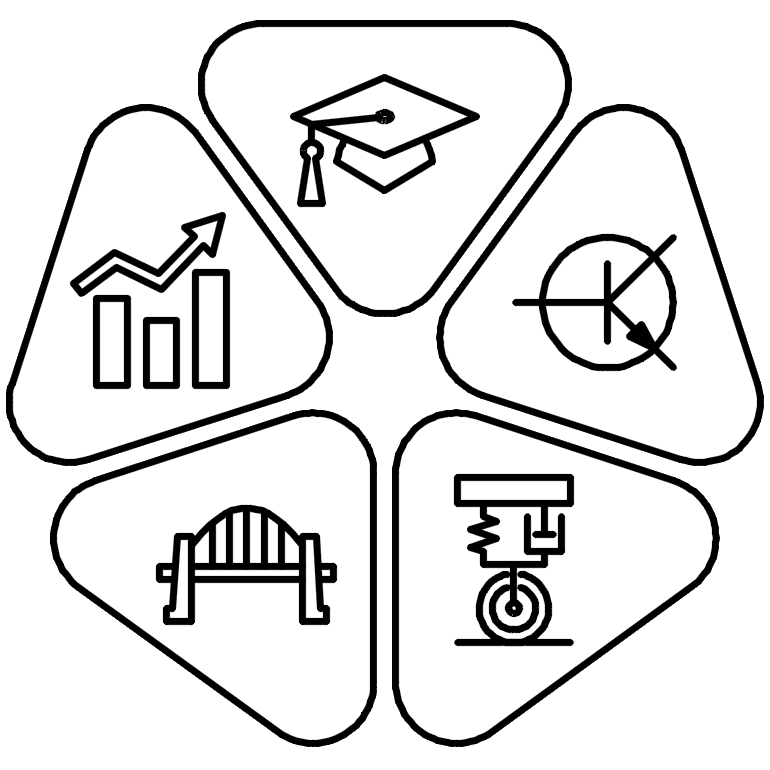 TECHNOLOGIJŲ IR VERSLO AKTUALIJOS – 2022Studentų mokslinė konferencija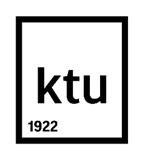 Autorius(-iai) (nurodomas vardas(-ai) ir pavardė(-ės))Straipsnio pavadinimasAtstovaujama institucija(-os)Autorius(-iai)(nurodomas vardas(-ai) ir pavardė(-ės))